지원자 개인정보 수집 및 이용 동의서※ 온라인 입사지원 페이지를 통하여 지원하시는 분들은 본 페이지 작성을 생략하셔도 됩니다.세메스주식회사(이하 “회사”라 함)는 개인정보보호법, 정보통신망 이용촉진 및 정보보호 등에 관한 법률 등 관련 법령상의 개인정보보호 규정을 준수하며, 응시자의 개인정보보호에 최선을 다하고 있습니다. 회사는 개인정보보호법 제15조에 근거하여, 지원자로부터 개인정보를 수집 및 이용하는데 필요한 동의를 받고자 합니다. 회사의 임직원 개인정보에 대한 상세한 내용은 http://www.semes.com에 게시된 “개인정보취급방침”에서 확인하실 수 있습니다.1. 개인정보의 수집항목 및 수집방법, 수집 및 이용목적, 보유 및 이용기간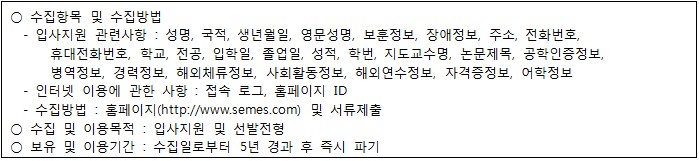 본인은 회사가 위와 같이 개인정보를 수집 및 이용하는 것을 충분히 이해하고 이에 동의합니다. (예, 아니오)2. 민감정보의 수집 및 이용 동의 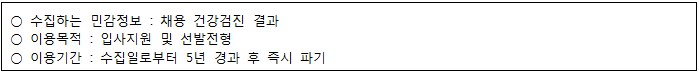 본인은 회사가 위와 같은 민감정보를 수집 및 이용하는 것을 충분히 이해하고 이에 동의합니다. (예, 아니오)3. 개인정보의 제 3자 제공 동의 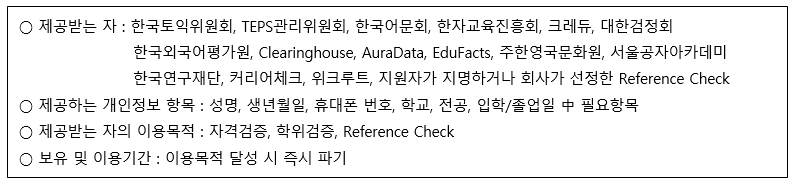 본인은 회사가 위와 같이 개인정보를 제3자에게 제공하는 것을 충분히 이해하고 이에 동의합니다. (예, 아니오)귀하께서는 귀하의 개인정보 수집 및 이용에 대한 동의를 거부하실 권리가 있습니다.하지만 개인정보 수집 및 이용에 대해 동의를 거부하실 경우 당사 채용전형이 진행되지 않을 수 있습니다.본인은 상기와 같이 개인정보를 수집하고 이용함에 있어 충분히 내용을 확인하고 이에 동의합니다.     년      월      일       성명  :                  (인 또는 서명)세메스 주식회사 귀중석∙박사과정 중 연구사항 기술※ 필요한 경우 칸을 추가하여 작성하시기 바랍니다.경력사항 기술※ 필요한 경우 칸을 추가하여 작성하시기 바랍니다.지원기관명연구 기간연구 제목(보유 기술분야 및 수행내역 상세 기술)(보유 기술분야 및 수행내역 상세 기술)(보유 기술분야 및 수행내역 상세 기술)지원기관명연구 기간연구 제목(보유 기술분야 및 수행내역 상세 기술)(보유 기술분야 및 수행내역 상세 기술)(보유 기술분야 및 수행내역 상세 기술)논문실적논문제목저자 분류작성일(발간일)기관논문실적제1저자논문실적교신저자논문실적논문실적논문실적논문실적회사명근무 기간근무지역(시/군)직원수매출액YYYY.MM~YYYY.MM(보유 기술분야 및 수행내역 상세 기술)(보유 기술분야 및 수행내역 상세 기술)(보유 기술분야 및 수행내역 상세 기술)(보유 기술분야 및 수행내역 상세 기술)(보유 기술분야 및 수행내역 상세 기술)회사명근무 기간근무지역(시/군)직원수매출액YYYY.MM~YYYY.MM(보유 기술분야 및 수행내역 상세 기술)(보유 기술분야 및 수행내역 상세 기술)(보유 기술분야 및 수행내역 상세 기술)(보유 기술분야 및 수행내역 상세 기술)(보유 기술분야 및 수행내역 상세 기술)본 문서에 있는 내용은 모두 사실임을 확인합니다.[   ] 예      [   ] 아니오